Группа раннего возраста Театрализация сказки "Репка"Воспитательные возможности театрализованной деятельности широки. Участвуя в ней, дети знакомятся с окружающим миром во всем его многообразии, через образы и звуки развивается речь, активизируется словарь. Исполняя роль, ребенок упражняется в чётком, ясном и понятном изъяснении.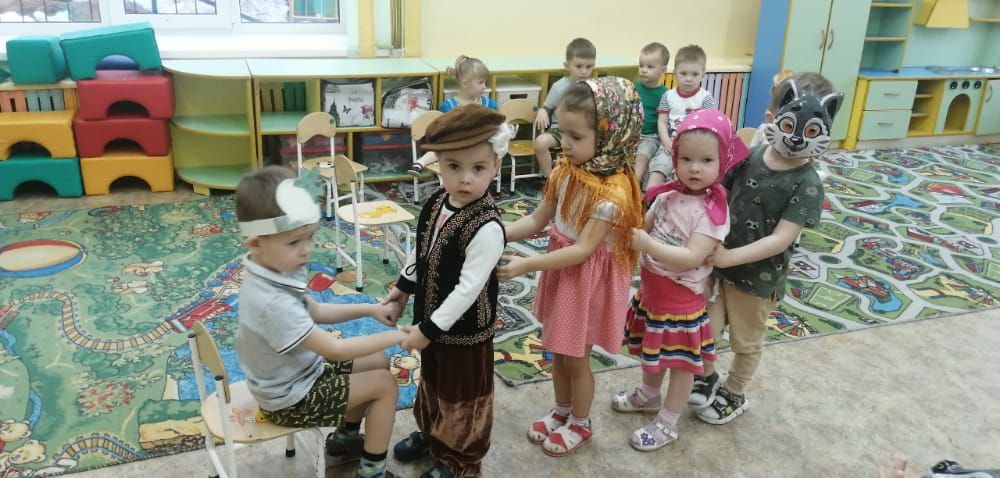 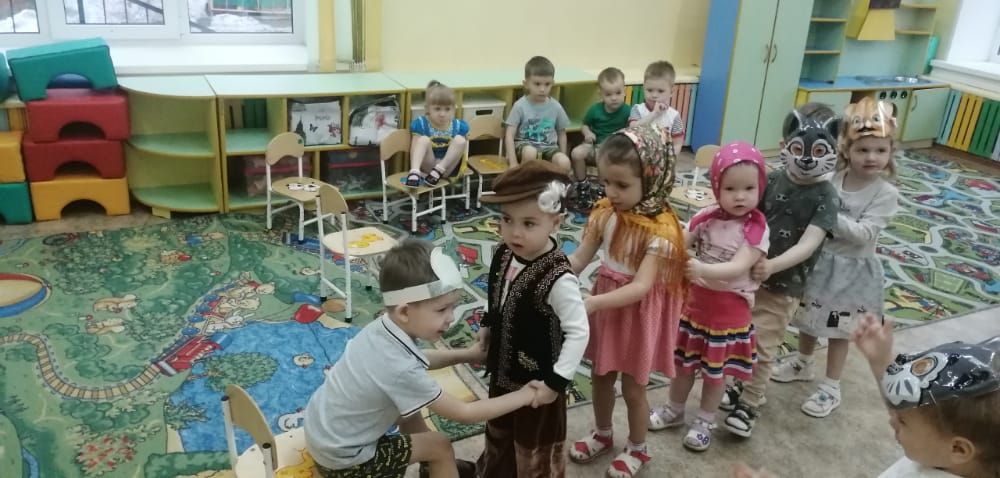 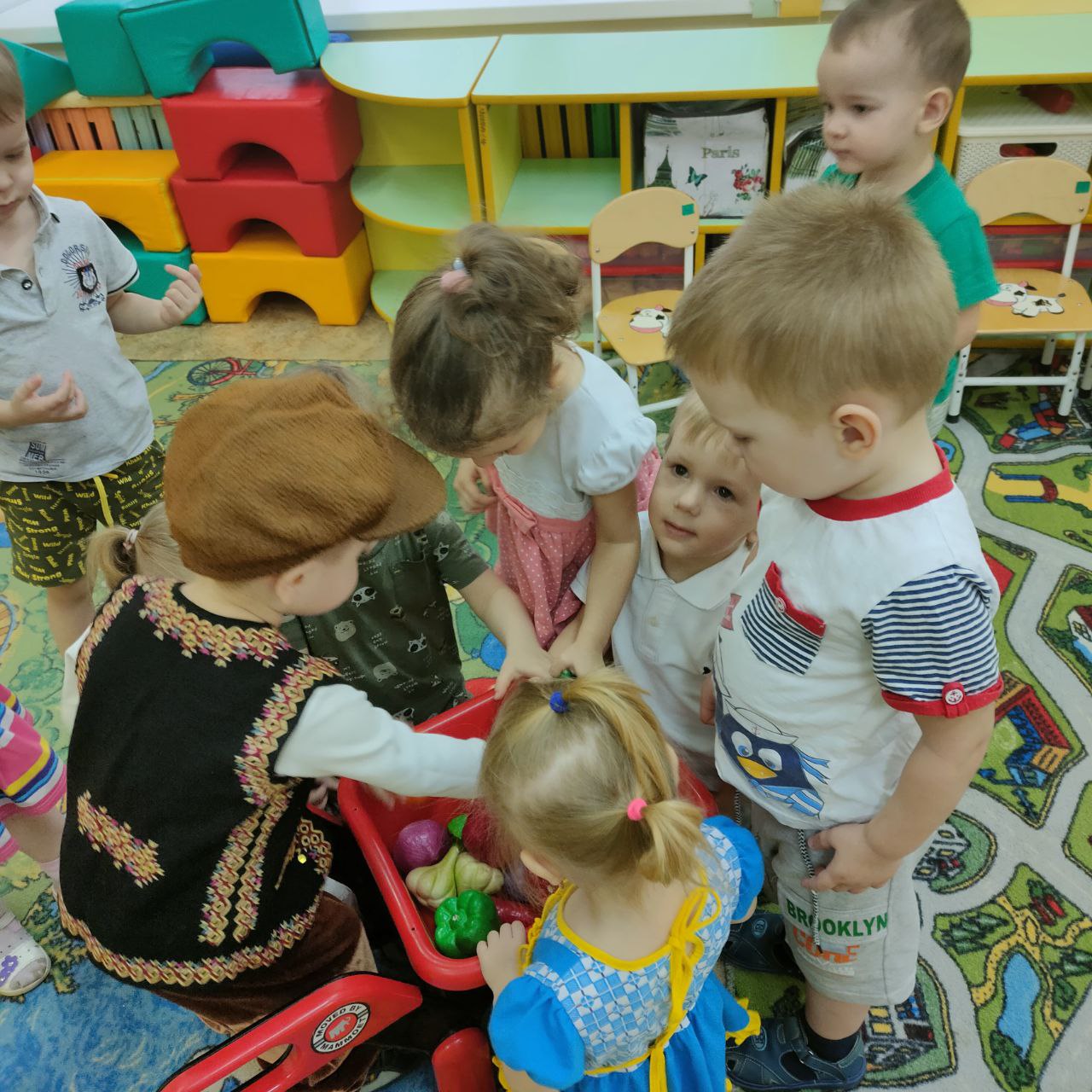 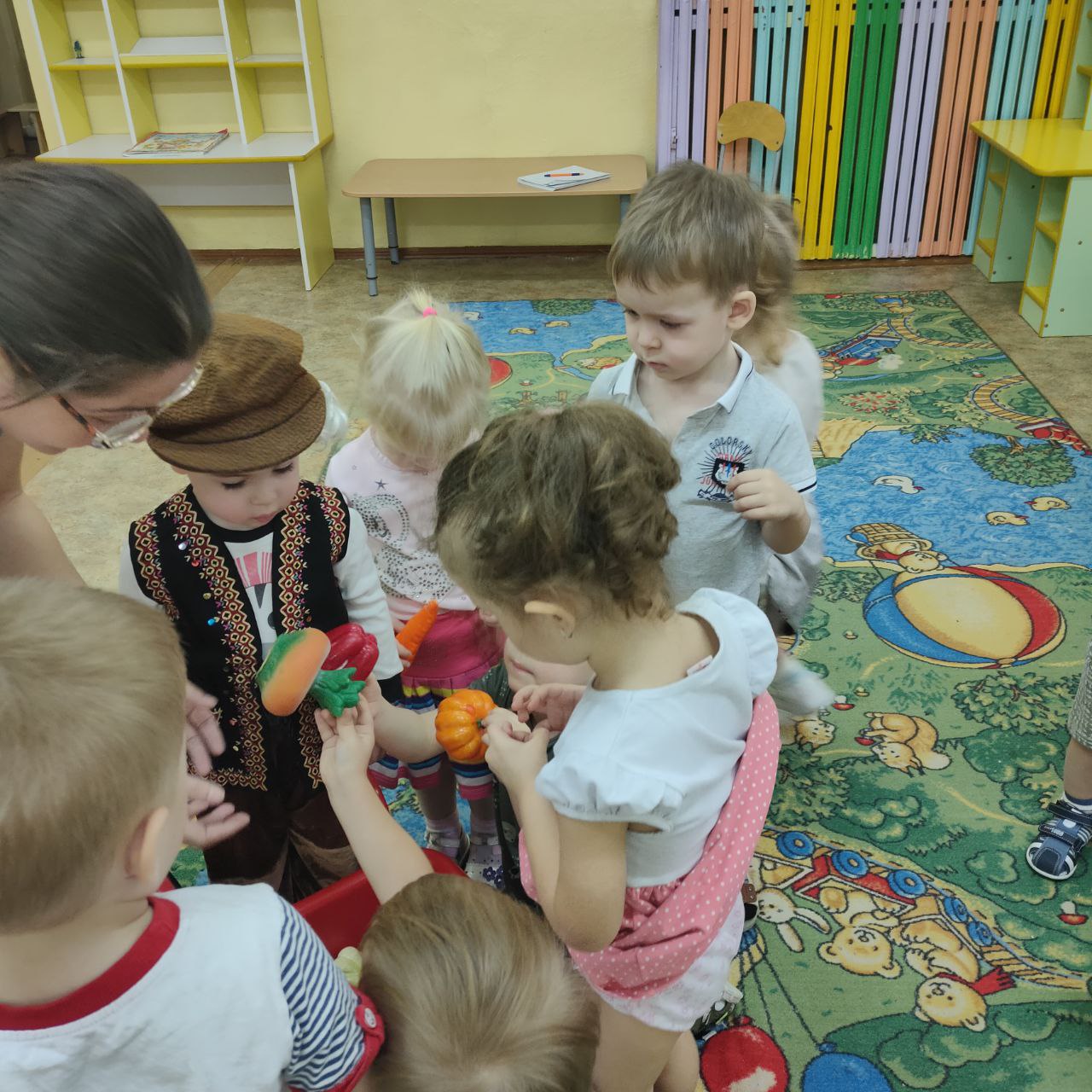 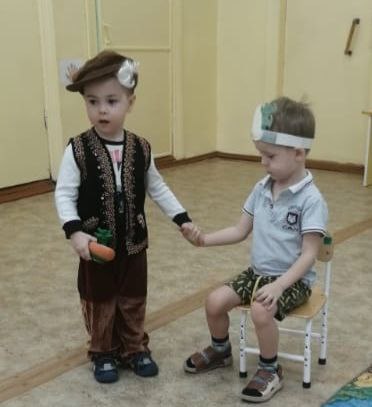 